A: Personal DataB: Academic Qualifications: (Start with the highest degree)C: Service Record (Start with your most recent position, service in TTS / BPS-17 / equivalent and above will be considered only)Teaching / Research Experience:  Years  MonthsD: Length of Service as Professor (BPS-21)E: Research Publications (Attach separate sheet of the same format if applicable)F: Academic Performance* A student recommended for the award of degree by the Advanced Studies and Research BoardG: Post-Doctorate Experience (of at least six months at foreign University / Institute)H: Annual Confidential Reports (Last five years. This section shall be filled by Registrar of the University)I: Educational Administration (Vice-Chancellor, Pro Vice-Chancellor, Dean, Director, Chairperson)Note: The completed Application Dossier should be accompanied with evidence of the First Page of the Papers Published Showing Name of the Authors/Books Published or edited / Awards / Postdoc Experience Certificate / Research Grants / PhD and MPhil Produced / Patents / Crop variety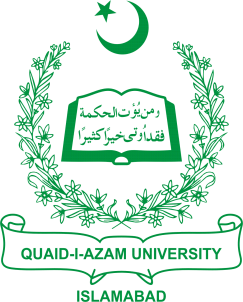 QUAID-I-AZAM UNIVERSITY
APPOINTMENT OF MERITORIOUS PROFESSOR (BPS-22)TO BE FILLED BY THE APPLICANT IN BLOCK CAPITALS
TO BE FILLED BY THE APPLICANT IN BLOCK CAPITALS
Name in full: Father’s Name:Date of Birth:Current Position:Date of Appointment as Professor:Official Address:Tel No.Email address:DegreeUniversitySubjectsYearInstitutionPosition HeldPeriodPeriodInstitutionPosition HeldFromToInstitutionPosition HeldPeriodPeriodInstitutionPosition HeldFromToE 1.1: List of Papers Published(Including: Title, Author(s), Journal, (Country where published), Vol. No., Page No., Year, provide hard copies of the first page of the papers published. Accepted / Submitted papers will not be considered)E 1.1: List of Papers Published(Including: Title, Author(s), Journal, (Country where published), Vol. No., Page No., Year, provide hard copies of the first page of the papers published. Accepted / Submitted papers will not be considered)E 1.1: List of Papers Published(Including: Title, Author(s), Journal, (Country where published), Vol. No., Page No., Year, provide hard copies of the first page of the papers published. Accepted / Submitted papers will not be considered)E 1.1: List of Papers Published(Including: Title, Author(s), Journal, (Country where published), Vol. No., Page No., Year, provide hard copies of the first page of the papers published. Accepted / Submitted papers will not be considered)E 1.1: List of Papers Published(Including: Title, Author(s), Journal, (Country where published), Vol. No., Page No., Year, provide hard copies of the first page of the papers published. Accepted / Submitted papers will not be considered)E 1.1: List of Papers Published(Including: Title, Author(s), Journal, (Country where published), Vol. No., Page No., Year, provide hard copies of the first page of the papers published. Accepted / Submitted papers will not be considered)E 1.1: List of Papers Published(Including: Title, Author(s), Journal, (Country where published), Vol. No., Page No., Year, provide hard copies of the first page of the papers published. Accepted / Submitted papers will not be considered)S #Name of AuthorComplete Name of Journal and Address with ISSN (Print) No.Title of PublicationVol. / Page No.Year publishedImpact FactorE 1.2: Patents Approved (Attach documentary proof)E 1.2: Patents Approved (Attach documentary proof)E 1.2: Patents Approved (Attach documentary proof)E 1.2: Patents Approved (Attach documentary proof)E 1.2: Patents Approved (Attach documentary proof)E 1.2: Patents Approved (Attach documentary proof)S #Patent NamePatent / Certificate No.Year of Patent ObtainedPatent AgencyAmountE 1.3: Books Authored / Edited Internationally E 1.3: Books Authored / Edited Internationally E 1.3: Books Authored / Edited Internationally E 1.3: Books Authored / Edited Internationally S #Title of BookPublisherYearE 1.3: Books Authored / Edited Locally E 1.3: Books Authored / Edited Locally E 1.3: Books Authored / Edited Locally E 1.3: Books Authored / Edited Locally S #Title of BookPublisherYearF 1.1: MPhil Produced                               Total Number: F 1.1: MPhil Produced                               Total Number: F 1.1: MPhil Produced                               Total Number: F 1.1: MPhil Produced                               Total Number: S #Student’s NameThesis TitleYearF 1.2: PhD’s Produced*                              Total Number: F 1.2: PhD’s Produced*                              Total Number: F 1.2: PhD’s Produced*                              Total Number: F 1.2: PhD’s Produced*                              Total Number: S #Student’s NameThesis TitleYearF 1.3: Research Grants Awarded (both national and international, Principal Investigator only, excluding QAU grants) F 1.3: Research Grants Awarded (both national and international, Principal Investigator only, excluding QAU grants) F 1.3: Research Grants Awarded (both national and international, Principal Investigator only, excluding QAU grants) F 1.3: Research Grants Awarded (both national and international, Principal Investigator only, excluding QAU grants) F 1.3: Research Grants Awarded (both national and international, Principal Investigator only, excluding QAU grants) F 1.3: Research Grants Awarded (both national and international, Principal Investigator only, excluding QAU grants) F 1.3: Research Grants Awarded (both national and international, Principal Investigator only, excluding QAU grants) S #Project TitlePrincipal InvestigatorPrincipal InvestigatorAmountSponsoring AgencyDuration (indicate year from-to)F 1.4: Awards / Honors F 1.4: Awards / Honors F 1.4: Awards / Honors F 1.4: Awards / Honors F 1.4: Awards / Honors F 1.4: Awards / Honors F 1.4: Awards / Honors F 1.4.1: National / Civil Award Recognized by HECF 1.4.1: National / Civil Award Recognized by HECF 1.4.1: National / Civil Award Recognized by HECF 1.4.1: National / Civil Award Recognized by HECF 1.4.1: National / Civil Award Recognized by HECF 1.4.1: National / Civil Award Recognized by HECF 1.4.1: National / Civil Award Recognized by HECS #Title of AwardTitle of AwardOrganizationOrganizationOrganizationYear  F 1.4.2: International Awards Recognized by HECF 1.4.2: International Awards Recognized by HECF 1.4.2: International Awards Recognized by HECF 1.4.2: International Awards Recognized by HECS #Title of AwardOrganizationYear  F 1.4.3: HEC Best Teacher Award / Izaz-e-Kamal / Izaz-e-FazeelatF 1.4.3: HEC Best Teacher Award / Izaz-e-Kamal / Izaz-e-FazeelatF 1.4.3: HEC Best Teacher Award / Izaz-e-Kamal / Izaz-e-FazeelatF 1.4.3: HEC Best Teacher Award / Izaz-e-Kamal / Izaz-e-FazeelatS #Title of AwardOrganizationYear  InstitutionDepartmentPeriodPeriodInstitutionDepartmentFromToS #YearPositionOutstanding / Excellent / Very Good / GoodInstitutionPositionPeriodPeriodInstitutionPositionFromToName of the Applicant: SignatureDate and Place: Signature